السؤال الأول:        A)ضع علامة (  ) أمام العبارة الصحيحة وعلامة ( × ) أمام العبارة الخاطئة فيما يلي:انتهت الأسئلة ,,, 		ارجو لكم بالتوفيق والنجاح ,, 		الأستاذ/ المملكة العربية السعوديةوزارة التعليمالإدارة العامة للتعليم بمنطقةمكتب التعليممدرسةالمملكة العربية السعوديةوزارة التعليمالإدارة العامة للتعليم بمنطقةمكتب التعليممدرسة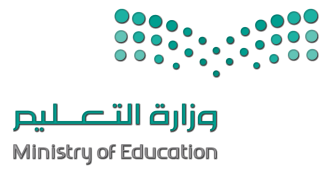  المـــادة : الصـف : الفتـــــــــــرة : الزمـــــــــــــــن : أسئلة اختبار منتصف الفصل الدراسي الأول (رابع ابتدائي) العام الدراسي 1444/1445هـأسئلة اختبار منتصف الفصل الدراسي الأول (رابع ابتدائي) العام الدراسي 1444/1445هـأسئلة اختبار منتصف الفصل الدراسي الأول (رابع ابتدائي) العام الدراسي 1444/1445هـأسئلة اختبار منتصف الفصل الدراسي الأول (رابع ابتدائي) العام الدراسي 1444/1445هـأسئلة اختبار منتصف الفصل الدراسي الأول (رابع ابتدائي) العام الدراسي 1444/1445هـأسئلة اختبار منتصف الفصل الدراسي الأول (رابع ابتدائي) العام الدراسي 1444/1445هـأسئلة اختبار منتصف الفصل الدراسي الأول (رابع ابتدائي) العام الدراسي 1444/1445هـاسم الطالب/                                                                                                                   رقم الجلوس/ اسم الطالب/                                                                                                                   رقم الجلوس/ اسم الطالب/                                                                                                                   رقم الجلوس/ اسم الطالب/                                                                                                                   رقم الجلوس/ اسم الطالب/                                                                                                                   رقم الجلوس/ اسم الطالب/                                                                                                                   رقم الجلوس/ اسم الطالب/                                                                                                                   رقم الجلوس/ المصحح:التوقيع:التوقيع:المراجع:المراجع:المراجع:التوقيع:(1تعد اللياقة القلبية التنفسية من أهم عناصر اللياقة البدنية المرتبطة بالصحة.                             (          )(2إن الجلوس في الوضع الصحيح والتعود إليه يؤدي إلى الإصابة.                                         (          )(3القدرة العضلية هي القدرة على إخراج أقصى قوة عضلية في أقصر زمن ممكن.                        (          )(4تستخدم مهارة المحاورة في حالة وجود مساحة كبيرة من الملعب.                                          (          )(5عند تمرير الكرة بوجه القد الداخلي توضع القدم الثابتة بجانب وخلف الكرة.                               (          )(6عند كتم الكرة بأسفل القدم تثنى ركبة الرجل التي ستستقبل الكرة.                                            (          )(7عدد اللاعبين في مباريات كرة القدم 17 لاعب.                                                               (          )(8تستخدم المسكة الخلفية للضربات الأمامية.                                                                     (          )(9تؤدى وقفة الاستعداد من الوقوف بفتح الرجلين باتساع الكتفين مع ثني خفيف في مفصلي الركبتين.      (          )(10في الضربة الأمامية يتم تحريك الجسم والمضرب باتجاه الخلف.                                          (          )